中国生理学会“2017中国生理学会第二届全国高校生理学教研室主任高峰论坛”报到通知各位老师：您好！2017中国生理学会第二届全国高校生理学教研室主任高峰论坛将于2017年8月22-25日在海南省海口市举行。感谢各位老师积极投稿和大力支持。目前，会议筹备工作按原计划进度进行，会议将如期召开，请您准时出席会议共同分享与交流。本次会议期间还将进行“2017中国生理学会全国高校人体生理学微课教学比赛”颁奖及“2017中国生理学会高校生理教学实验创新设计大赛”决赛。请持本通知报到。一、报到具体事项1、报到时间2017年8月22日全天（请携带身份证办理住宿手续）。2、报到地点太阳城大酒店一层大堂（具体地址：海口市龙华路16甲号（友谊广场对面））。3、会议注册费标准如下（依是否为会员略有变化，请见下表；提倡会前将会议注册费直接汇入中国生理学会账号，以免现场排队，会前来不及办理交费手续者也可现场交费。请注意不要从ATM机汇款，因此种汇款方式，学会收不到进账单，汇款时请注明“姓名+教研室主任高峰论坛”）：开户名称：中国生理学会开户银行：北京工商行东四支行开户账号：0200004109014480653二、会议安排及地点8月22日报到，23-24日开会，25日离会。会议地点。太阳城大酒店7楼多功能会议厅三、会议住宿酒店：太阳城大酒店（1）普通标准间（双人间）：300元（含早）/间/天（2）单人大床房：300元（含早）/间/天四、到达会议住宿酒店的交通路线（1）机场：美兰机场：打车约55元，约40分钟即到达太阳城大酒店，推荐乘坐机场大巴至市区“民航宾馆”下车换乘的士约13元，10分钟即可到酒店（机场大巴20元，约40分钟到民航宾馆）（2）火车站1、火车站：打车约50元，约45分钟即可到达太阳城大酒店，公交车乘28路经过30站到市一中下即到酒店；2、火车东站：打车约25元，约18分钟即到达太阳城大酒店，公交车乘38路经过23站到泰龙城站下步行400米即到（大概40分钟到）五、会议住房预定：由于海南8月正值旅游旺季，酒店住房紧张，请参会老师务必及早预定住房。请于2017年8月16日前填写以下“中国生理学会第二届全国高校生理学教研室主任高峰论坛住宿预订回执”，并将回执通过E-mail发至xiaoling3535@126.com，zgslxh@126.com收。学会将根据回执顺序安排住房。逾期不反馈回执及不预定会议住房者，会议不能保证您的住宿，请谅解！学会联系人：肖 玲  刘 璐电话：010-65278802   010-85158602地址：邮编：100710   北京市东四西大街42号电子邮箱：xiaoling3535@126.com，zgslxh@126.com太阳城大酒店总机：0898-66206666中国生理学会2017年8月3日中国生理学会第二届全国高校生理学教研室主任高峰论坛住宿预订回执附：酒店地理位置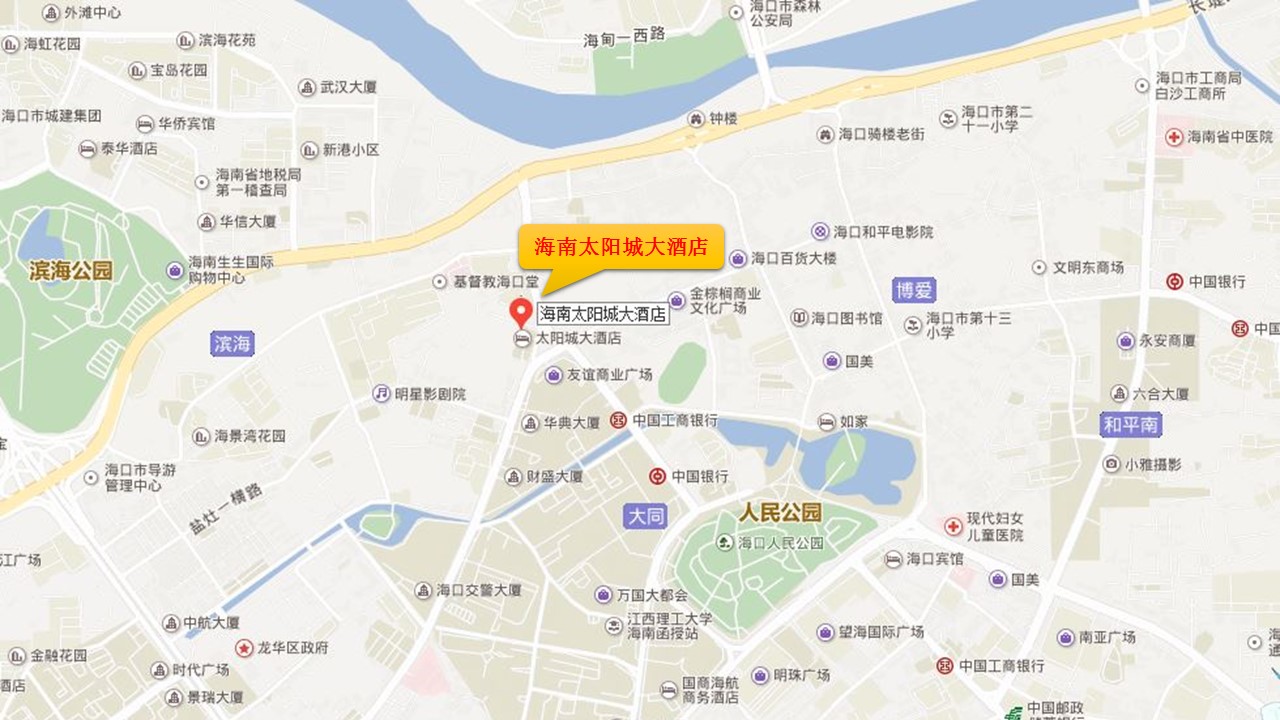 即日起至会议报到现场注册并缴纳注册费者普通会员1000元非会员1100元学生会员700元学生非会员800元姓名性别年龄职务或职称单位手机邮箱太阳城大酒店普通双人间（300元/间）“√”普通双人间（300元/间）“√”普通双人间（300元/间）“√”普通双人间（300元/间）“√”太阳城大酒店单人大床房（300元/间）“√”单人大床房（300元/间）“√”单人大床房（300元/间）“√”单人大床房（300元/间）“√”备注